Architectural Control Committee     Page 1 of 3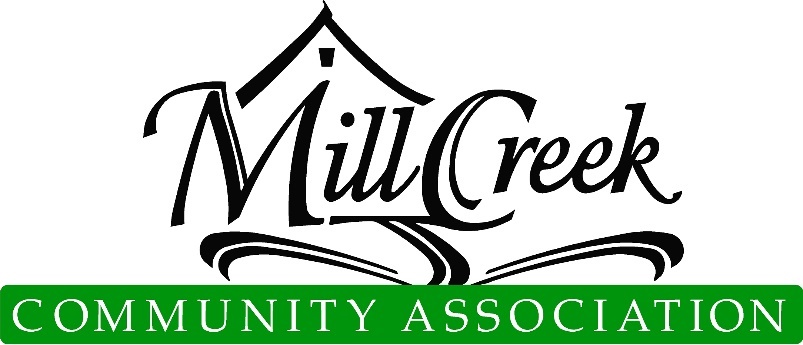 Plan and Specification Review DeterminationTREE TRIM / REMOVAL APPLICATIONACC approval includes aesthetic features only and does not imply or warrant any structural integrity. This approval is not based on an engineering review of the site plan or structure. Please note: You may need the City of Mill Creek’s approval www.cityofmillcreek.com. .Inspection Notes . Architectural Control Committee     Page 2 of 3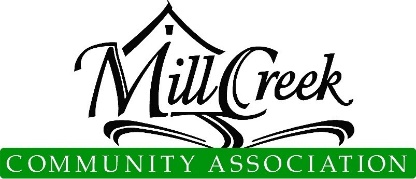 Plan and Specification Review DeterminationTREE TRIM / REMOVAL APPLICATION  MCCA requires the replacement of trees as follows: “In cases of approved removal, the Association requires replacement on a 1-1 ratio with trees in 1 gallon sized pots; unapproved removal will require replacement on a 2-1 ratio. Replacements are to be planted on private property or other locations determined by ACC. Removal of native evergreens will require replacement with native evergreens. You may need the City of Mill Creek's approval for any native tree. If the tree is considered a “Street Tree” by the city, we will require a copy of your approved permit with the City of Mill Creek to review your application.  www.cityofmillcreek.com. IMPORTANT: Please include a sketch of the property below showing the exact location of the proposed tree(s) to be cut. Mark trees to be considered for removal.Architectural Control Committee     Page 3 of 3Plan and Specification Review DeterminationTREE TRIM / REMOVAL APPLICATION  Basic Policy for Tree Trimming / Removal PermitsPoliciesWith regard to trees in cutting preserves and common property, no tree will be removed unless a particular problem exists, or the tree is dead. Approval is required, as outlined in Item 2 listed below. MCCA will remove those identified trees on MCCA property.Native evergreens/firs will not be removed unless said trees are dead or pose a threat to property. Homeowners must provide an arborist report, if required. In the event an arborist opinion is required, the submittal will be placed in abeyance and the thirty-day clause voided.Trees to be considered for removal, must be marked so they are easily identified by the committee.The approved permit application must be on-site during the tree removal process.Limbs and tree rounds must be removed. If cordwood is kept, it must be stored out of view.Stump must be removed or dealt with appropriately.ProcedureHomeowner submits application, marks the trees to be cut, and MCCA suggests contacting adjoining property owners.Committee inspects trees. If necessary, can require the applicant to provide an arborist report.Application is approved or denied and the homeowner is notified. Homeowner cuts trees, disposes of limbs and rounds. Replacement trees must be planted, if required.Applicant Signature 									Date	          Owner requests ACC Members call before entering the property for inspections or discussion of project specifics.For MCCA Use OnlySubmittal NumberDate SubmittedApplicant InformationApplicant InformationApplicant InformationName:Name:Ph.Email:Email:Email:Address:Address:Address:Site InformationSite InformationSite InformationDivision: Division: Lot #: Tree InformationTree InformationTree InformationTypes of Trees# Removed# TrimmedTree Replacement InformationTree Replacement InformationTree Replacement Information# ReplacementsType of TreesPursuant to the provision of Article VIII, paragraphs 8.1, 8.2, 8.2.1, 8.2.2, 8.2.3, 8.3, 8.3.1, 8.3.2, and 8.3.3 and Article IX of the Mill Creek Declaration of Covenants, the following determination by the Architectural Control Committee is hereby granted:Approval subject to the following changes:Pursuant to the provision of Article VIII, paragraphs 8.1, 8.2, 8.2.1, 8.2.2, 8.2.3, 8.3, 8.3.1, 8.3.2, and 8.3.3 and Article IX of the Mill Creek Declaration of Covenants, the following determination by the Architectural Control Committee is hereby granted:Approval subject to the following changes:Pursuant to the provision of Article VIII, paragraphs 8.1, 8.2, 8.2.1, 8.2.2, 8.2.3, 8.3, 8.3.1, 8.3.2, and 8.3.3 and Article IX of the Mill Creek Declaration of Covenants, the following determination by the Architectural Control Committee is hereby granted:Approval subject to the following changes:Rejected for the following reasons:Rejected for the following reasons:Rejected for the following reasons:(     ) Approve(     ) Reject					Date:		Condominiums & Townhomes ACC or Board Approval(     ) Approve(     ) Reject					Date:		MCCA Administration(     ) Approve(     ) Reject					Date:		Chair, Architectural Control Committee(     ) Approve(     ) Reject					Date:		(     ) Approve(     ) Reject					Date:		(     ) Approve(     ) Reject					Date:		Proposed Tree Cutting (sketch):Show proposed tree replacement(s), including type of tree(s). (sketch):ACC Notes